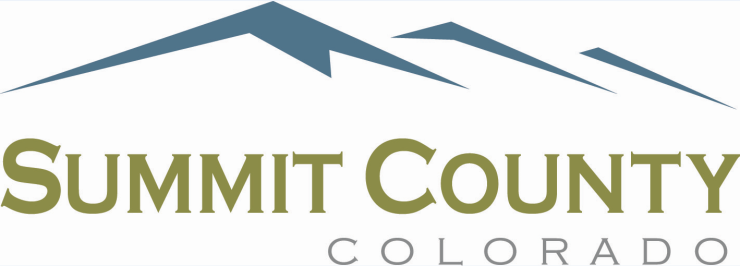 SUMMIT COUNTY GOVERNMENTPOSITION VACANCY NOTICEDATE POSTED:	4/20/16		JOB TITLE: 		Summit County Housing DirectorDEPARTMENT:	Community Development		POSITION CLASSIFICATION:	M60POSITION DUTIES: Under the general direction of the Director of Community Development, the Summit County Housing Director is responsible for the planning, management, administration and operations of the County’s various affordable housing programs and projects.  The Housing Director works with the Board of County Commissioners (BOCC), county departments, the Summit Combined Housing Authority and the community to effectuate the County’s housing related goals and to increase the stock of affordable housing throughout the community through the development of new affordable housing projects (for-rent and for-sale products).  MINIMUM QUALIFICATIONS: Education and Training: This position requires at minimum a bachelor’s degree in Public Administration, Business Administration, Community Planning, Finance, Real Estate or related field.Practical Experience: A minimum of 5 years of progressively responsible experience in Public Administration, Community Development, Planning, Public Housing Programs or government policy or related field.  Generally, 3 years of experience must be in a supervisory capacity.  The ideal candidate will have demonstrated experience and direct involvement in the planning, financing, construction, sale and operation of affordable housing projects.Permits or certificates:  Valid Colorado Driver's License required at time of appointment and throughout employment.STARTING SALARY: $2,523 - $3,784/bi-weekly DOE plus benefit package.APPLICATION DEADLINE DATE: This position is opened until filled. Please submit an application, cover letter and resume on line at www.summitcountyco.gov or mail to Summit County Government, Human Resources, PO Box 68, Breckenridge, CO 80424 or via email to HumanResources@SummitCountyCO.gov.  For more information regarding the County Housing Director, please contact Jim Curnutte at (970) 668-4203 or jim.curnutte@summitcountyco.gov.  Equal Opportunity Employer